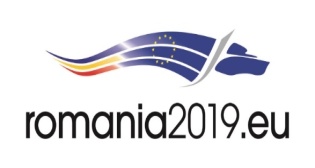 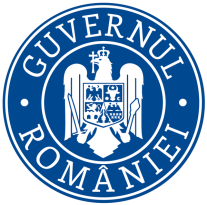 Ministerul MediuluiAgenţia Naţională pentru Protecţia MediuluiDECIZIA ETAPEI DE ÎNCADRARE ProiectCa urmare a solicitării de emitere a acordului de mediu adresate de Martin Valentina PFA, cu sediul în Preluci, nr. 124,com. Lozna, jud. Sălaj , înregistrată la APM Salaj cu nr. 3622/26.06.2018.01.2018,  în baza:Hotărârii Guvernului nr. 445/2009 privind evaluarea impactului anumitor proiecte publice şi private asupra mediului, cu modificările şi completările şi ulterioare;Ordonanţei de Urgenţă a Guvernului nr. 57/2007 privind regimul ariilor naturale protejate, conservarea habitatelor naturale, a florei şi faunei sǎlbatice, cu modificǎrile şi completǎrile ulterioare, aprobată prin Legea nr. 49/2011,autoritatea competentă pentru protecţia mediului APM Sălaj decide, ca urmare a consultărilor desfăşurate în cadrul şedinţei/şedinţelor Comisiei de Analiză Tehnică din data de 11.03.2019, că proiectul Construire pensiune agroturistică, propus a fi amplasat în extravilanul com. Benesat, loc. Ciocmani, jud. Sălaj, nu se supune evaluării impactului asupra mediului şi nu se supune evaluării adecvate.      Justificarea prezentei decizii:   I. Motivele care au stat la baza luării deciziei etapei de încadrare în procedura de evaluare a impactului asupra mediului sunt următoarele:    a) proiectul se încadrează în prevederile Hotărârii Guvernului nr. 445/2009, anexa nr. 2, pct. 10, lit. b);    b) Caracteristicile proiectului:b1) mărimea proiectului:- prin proiect se propune o constructie in regim de inaltime :  subsol(partial)+parter  avand dimensiunea in plan de   25,90 m x 16,00 m ,cu amprenta la sol de 339,05 mp. b2) cumularea cu alte proiecte: nu este cazul;b3) utilizarea resurselor naturale: - se vor utiliza carburanţi pentru mijloacele de transport în perioada de execuţie, diverse materiale pentru construcţie, balast, piatră spartă etc.; b4) producţia de deşeuri:- în perioada de execuţie, vor fi gestionate conform prevederilor legale;- lucrările aferente organizării de şantier vor fi realizate de către constructor în funcţie de tipul de lucrări pe care urmează să le execute. Amplasarea organizării de şantier va fi stabilită în funcţie de distanţele optime de transport ale materialelor necesare şi posibilitatea realizării de depozite de materiale. Se va avea în vedere îngrădirea zonei în care urmează să se amplaseze organizarea de şantier astfel încât să nu fie afectate terenuri suplimentare, materialele depozitate vor fi piatră şi balast. b5) emisiile poluante, inclusiv zgomotul şi alte surse de disconfort: în timpul execuţiei lucrărilor, vor fi emisii de la utilaje şi mijloace de transport; se vor respecta limitele prevăzute de normele în vigoare; b6) riscul de accident, ţinându-se seama în special de substanţele şi tehnologiile utilizate: - nu este cazul;c) Localizarea proiectului: intravilanul extravilanul loc. Ciocmani, com. Benesat, conform certificatului de urbanism nr. 6 din 07.06.2018 emis de Comuna Băbeni; 1. Utilizarea existentă a terenului: - teren agricol, categoria de folosință Fânețe, conform cerificatului de urbanism. 2. Relativa abundenţă a resurselor naturale din zonă, calitatea şi capacitatea regenerativă a acestora: - nu este cazul.    II. Motivele care au stat la baza luării deciziei etapei de încadrare în procedura de evaluare adecvată sunt următoarele:a) proiectul intră sub incidenţa art. 28 din O.U.G. nr. 57/2007 privind regimul ariilor naturale protejate, conservarea habitatelor naturale, a florei şi faunei sălbatice, cu modificările şi completările ulterioare, având în vedere faptul că traseul LEA 20 Kv, situat în Situl Natura 2000 – Aria Specială de Protecție Avifaunistică – Cursul Mijlociu al Someşului ROSPA0114, respectiv în Situl Natura 2000 – Sit de Interes Comunitar  – SomeȘul între Rona și Țicău ROSCI0435;b) din analiza listei de control pentru etapa de încadrare nu rezultă un impact semnificativ asupra sitului al proiectului propus.Condiţiile de realizare a proiectului:1) Depozitarea materialelor necesare executării lucrărilor de investiţii prevăzute şi depozitarea temporară a deşeurilor rezultate se va face numai în spaţii amenajate în acest scop, astfel încât să se asigure protecţia factorilor de mediu. 2) Suprafaţa de teren ocupată temporar pe perioada executării lucrărilor trebuie limitată la strictul necesar şi va fi adusă la starea iniţială după terminarea lucrărilor.3) Amenajarea corespunzătoare a organizărilor de şantier în ceea ce priveşte utilităţile (apă, dotarea cu grupuri sanitare ecologice, colectarea apei uzate menajere, după caz). La stabilirea programului de lucru şi la amenajarea organizărilor de şantier se vor lua măsuri de diminuare la minim a potenţialului disconfort creat aşezărilor umane sau obiectivelor de interes public. 4) La terminarea lucrărilor se va dezafecta zona organizării de şantier şi se va aduce terenul la starea iniţială.5) Deşeurile de construcţie şi cele menajere vor fi gospodărite în conformitate cu prevederile Ordonanţa de Guvernului nr. 21/2002, privind gospodărirea localităţilor urbane şi rurale, cu modificările ulterioare;6) Deşeurile  menajere vor fi transportate şi depozitate prin relaţie contractuală cu operatorul de salubritate, deşeurile de materiale de construcţie vor fi valorificate prin societăţi specializate.7) Se interzice incinerarea deşeurilor.8) Se interzice depozitarea pe malurile apelor sau pe platforma drumului a deşeurilor de orice fel, ambalajele cu conţinut de uleiuri sau combustibili vor fi valorificate prin firme autorizate.9) Pământul rezultat din săpături va fi utilizat pentru lucrări de nivelare şi de refacere a terenului. 10) Autovehiculele şi utilajele folosite vor respecta normele şi prevederile privind emisiile de noxe şi de zgomot. Mijloacele auto şi utilajele folosite în timpul realizării investiţiei vor fi întreţinute corespunzător, pentru evitarea scurgerilor accidentale de carburanţi şi lubrifianţi.Se va asigura în permanenţă stocul de materiale şi dotări necesare pentru combaterea efectelor poluărilor accidentale (materiale absorbante pentru eventuale scurgeri de carburanţi).11) Alimentarea cu carburanţi a mijloacelor auto se va face numai pe amplasamente autorizate.12) Se interzice accesul de pe amplasament pe drumurile publice cu utilaje, maşini de transport necurăţate. Titularul activităţii are obligaţia asigurării cu instalaţiile corespunzătoare acestui scop - instalaţii de spălare şi sistem colector de ape uzate.13) Se interzice spălarea utilajelor şi a mijloacelor de transport în albia sau pe malurile cursului de apă.14) Umectarea drumurilor în funcţie de condiţiile climatice din perioada executării lucrărilor, pentru evitarea ridicării pulberilor fine în atmosferă.15) Supravegherea traseelor spre emisari a apelor pluviale colectate în reţelele drumurilor, curăţarea şi decolmatarea şanţurilor şi rigolelor ori de câte ori este nevoie.16) Nu se vor executa defrişări de suprafeţe ocupate cu specii de arbori.17) La încheierea lucrărilor se vor îndepărta atât materialele rămase neutilizate cât şi deşeurile rezultate în timpul lucrărilor, iar suprafeţele de teren şi spaţiile verzi afectate de lucrările de execuţie vor fi aduse la starea iniţială.18) În scopul conservării habitatelor şi speciilor de interes comunitar din zona de implementare a   proiectului se interzice:- orice formă de recoltare, capturare, ucidere, distrugere sau vătămare a exemplarelor aflate în mediul lor natural, în oricare dintre stadiile ciclului lor biologic;- perturbarea intenţionată în cursul perioadei de reproducere, de creştere, de hibernare şi de migraţie a faunei sălbatice;- deteriorarea, distrugerea şi/sau culegerea intenţionată a cuiburilor şi/sau ouălor din natură;- deteriorarea şi/sau distrugerea locurilor de reproducere, de odihnă ori de hrănire;19) Se va urmări prevenirea braconajului în zona de implementare a proiectului şi în zonele învecinate, inclusiv la pescuit. Lucrările se vor executa pe traseul existent al drumurilor forestiere, astfel încât să nu modifice şi să nu deterioreze cadrul natural al zonei.20) Se vor respecta prevederile legale în domeniul protecţiei mediului înconjurător, îndeosebi privind conservarea valorilor naturale prevăzute de Directiva 92/43/CEE privind conservarea habitatelor naturale şi a speciilor de faună şi floră sălbatică.21) În tipul execuţii lucrărilor se vor lua toate măsurile necesare în vederea menţinerii stării actuale de conservare a tipurilor de habitate naturale şi a speciilor de interes comunitar.22) Transportul materialelor se va realiza pe partea carosabilă existentă a drumurilor.23) Utilajele şi autovehiculele folosite vor circula cu viteze reduse, vor fi de generaţie recentă, verificate tehnic şi dotate cu sisteme de reducere a poluanţilor, pentru a diminua cât mai mult posibil  impactul asupra speciilor de interes comunitar.24) Este strict interzisă spălarea utilajelor  în albia sau pe malul cursurilor de apă.25) Nu se vor execută lucrări de reparaţii a motoarelor, schimbarea uleiului de motor şi hidraulic în zona de implementare a proiectului. 26) Se vor lua toate măsurile pentru prevenirea poluării solului şi apei cu uleiuri, lubrefianţi şi carburanţi.27) Conform art. 49, alin. 3-4 din Ordinul MMP nr. 135 din 2010 privind aprobarea Metodologiei de aplicare a evaluării impactului asupra mediului pentru proiecte publice şi private: "la finalizarea proiectelor publice şi private care au făcut obiectul procedurii de evaluare a impactului asupra mediului şi/sau al procedurii de evaluare adecvată, după caz, în condiţiile prezentei metodologii, autoritatea competentă pentru protecţia mediului efectuează un control de specialitate pentru verificarea respectării prevederilor deciziei etapei de încadrare, a acordului de mediu/avizului Natura 2000, după caz. Procesul-verbal întocmit se anexează şi face parte integrantă din procesul-verbal de recepţie la terminarea lucrărilor."      Pentru obţinerea autorizaţiei de construire se vor obţine actele/avizele stabilite în certificatul de urbanism și cele solicitate în ședința CAT:	- Aviz SGA;	- Acord tehnic ANIF;	- Aviz OSPA;	- Notificare DSP;	- Punct de vedere ISU .     Titularul proiectului are obligaţia de a notifica în scris autoritatea competenta pentru protecţia mediului despre orice modificare sau extindere a proiectului survenita după emiterea deciziei etapei de încadrare, APM Sălaj urmând a aplica in mod corespunzător, in aceasta situaţie prevederile art. 22 alin(3) din HG nr. 445/2009.     Prezentul act nu exonerează de răspundere titularul, proiectantul si/sau constructorul in cazul producerii unor accidente in timpul execuţiei lucrărilor sau exploatării acestora.     Proiectul propus nu necesită parcurgerea celorlalte etape ale procedurii de evaluare adecvată.    Prezenta decizie poate fi contestată în conformitate cu prevederile Hotărârii Guvernului nr. 445/2009 şi ale Legii contenciosului administrativ nr. 554/2004, cu modificările şi completările ulterioare. AGENŢIA PENTRU PROTECŢIA MEDIULUI SĂLAJ